不是由于性欲导致的遗精不坏斋خروج المني بغير شهوة لا يفسد الصوم[باللغة الصينية ]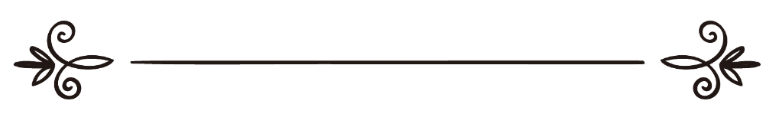 来源：伊斯兰问答网站مصدر : موقع الإسلام سؤال وجواب编审: 伊斯兰之家中文小组مراجعة: فريق اللغة الصينية بموقع دار الإسلام不是由于性欲导致的遗精不坏斋问：一个斋月里，每天我都会遗精，致使我无法封斋，平时是不会发生这种现象的。这是因为我信仰脆弱吗？我也知道自己并没有得什么病，我该怎么办？尤其是吉庆的斋月，我不封斋就这样虚度吗？另外，一个月前我去做副朝，同样出现了这种现象，希望你们也能为此解答一下！答：一切赞颂全归真主！你所说的“一个斋月里，每天我都会遗精”，并没有为我们解释清楚，具体指的是什么：1.如果指的是：梦遗导致遗精的话，这并不影响斋戒，因为这种遗精并不受意识的控制。2.如果指的是：在清醒的状态下，并没有做任何事，就遗精了，并且你能肯定就是精液的话。通常情况下，这是一种病因导致的。哈尼法学派、马利克学派和海纳比莱学派中的大部分教法学家认为：这种情况无需洗大净——这也是正确的说法。可参照（84409）这种情况下的遗精不坏斋，因为它并不受人的意识的控制，也不是人为导致的。伊本·顾大迈（愿真主慈悯他）说：“假设手淫的话，这种行为确是非法的，但如果没有因此而射精，则不坏斋；如果因此而射精了，才坏斋。至于在没有性欲的情况下遗精了（如因疾病导致的），与流欢水是一样的判定：不影响斋戒；因为它是在没有性欲的情况下溢出的，类似于小便；它的溢出就不受选择的，也不是人为可以影响的，犹如梦遗。”摘自《穆俄尼》（3/21）综上所述：斋戒的人，如果不是人为原因而遗精的话，是不坏斋的（人为原因指：手淫、房事，或是重复看一些会导致这种后果的东西）。这种情况下发生的遗精，通常情况是因为疾病或其它原因而致。3．至于人为射精的人（即手淫或重复观看会导致射精的东西）：如果射精了，斋戒因此作废，同时他还犯有大罪，因为他同时干了两件非法的事务：其一，人为射精。其二，斋月的白天故意开斋。这是很大，很严重的罪过。这方面的警告有：据《伊本·胡宰米圣训集》（1986）和《伊本·哈巴尼圣训集》（7791）中收录的圣训：据艾布・乌玛麦・巴海里传述：我听真主的使者（愿真主祝福他，并使他平安）说：“有一次，正当我睡觉时，来了两个人拖着我的胳膊，把我带上了一条崎岖不平的山路，他俩对我说：‘你上去吧！’我说：‘我上不去。’他俩说：‘我们将使你容易地登上去。’然后我上去了，直到没有山路了，我听见许多悲痛的喊叫声，我问：‘这是什么声音？’他俩说：‘是火狱居民的嚎哭声。’然后我离开了那里，忽然我看见一群人，他们的踺子肉被钩着，嘴角被撕开流着血，我问：‘这是些什么人？’他俩说：‘那些无故提前开斋的人。’”艾日巴尼在《渴望——正确的圣训集》（1509）中核实了这段圣训的传述系统是优秀的。4.还有一种模棱两可的情况存在；你分不清精液、欢水和前列腺分泌物。欢水和前列腺分泌物不坏斋。你应该把这些液体区别开来：欢水是：因男女嬉戏，或谈论性爱，或想、或看一些有关性的东西而分泌出的稀薄且有粘性的水样液体。前列腺分泌物通常指的是：小便后流出的白色点滴状的很稠的白色水样液体。这两种液体都是污秽物，坏小净，但欢水的污秽性较轻一点，只要洒水就行了。也就是说只要在有欢水的地方洒水，不用拧干或搓洗就算干净了。欢水和前列腺分泌物不需洗大净，也不坏斋。至于精液，指的是白色的水液，以一种猛烈喷射状态溢出的，继而变得虚弱。潮湿的精液有一种难闻的气味，如浆糊或长出肉穗的花序味；而干的精液有一股蛋白味。精液是干净的，但必须为此洗大净。但如前面的所说的，在清醒的状态下，没有性欲的情况下自然溢出的精液，则无需洗大净。至于你去做副朝的时候，也发生了类似事的问题：如果你是在睡眠中梦遗了，则要洗大净，没有大净禁止进禁寺，也禁止游转天房。如果这在无性欲的情况下，发生在白天，你只需洗小净就行了。但愿我们为你解答清楚了，如果还有含糊不清的地方，请再次询问。谢谢你的参与！真主至知！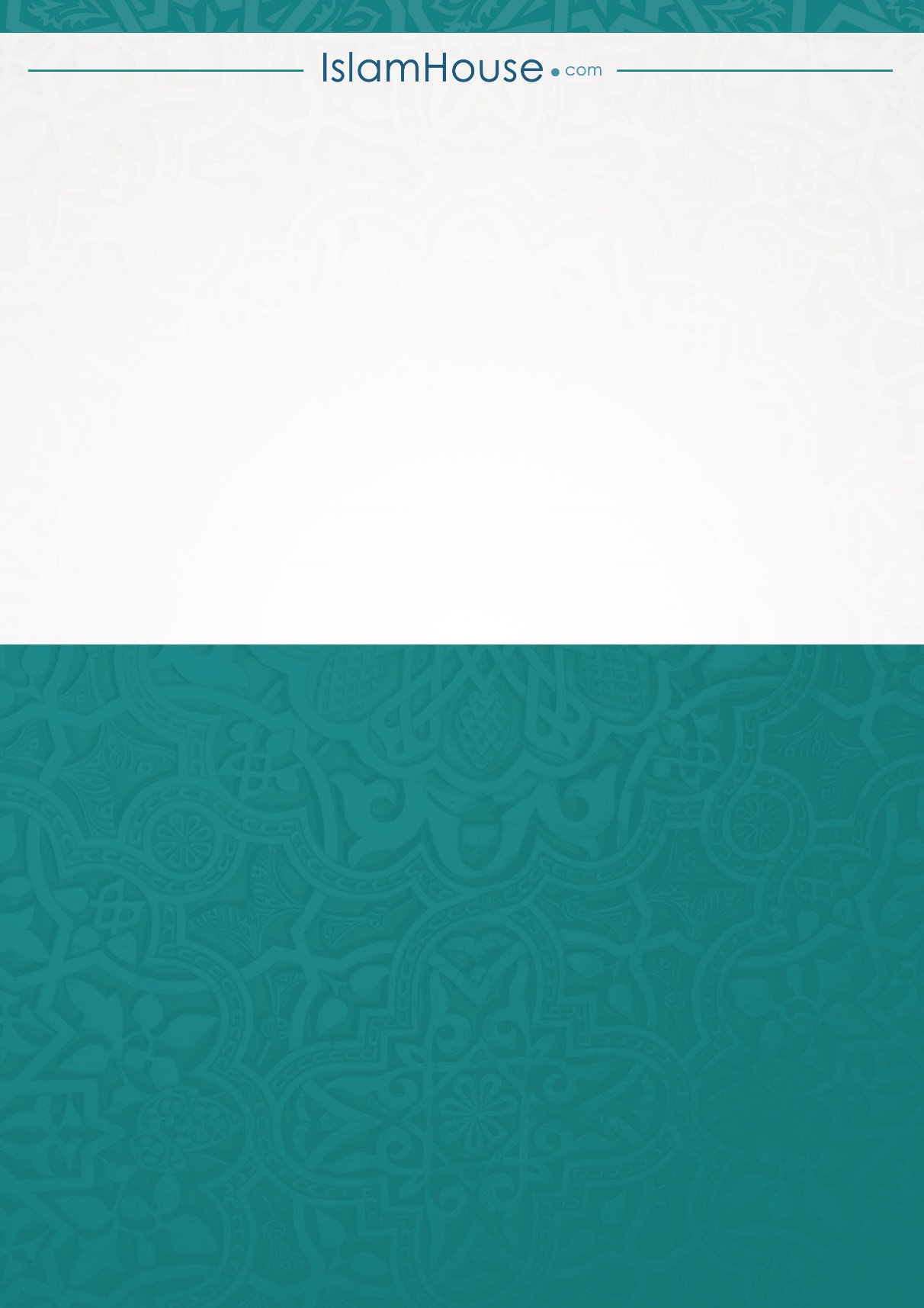 